UNION des DÉLÉGUÉS  DÉPARTEMENTAUX de l’ÉDUCATION NATIONALE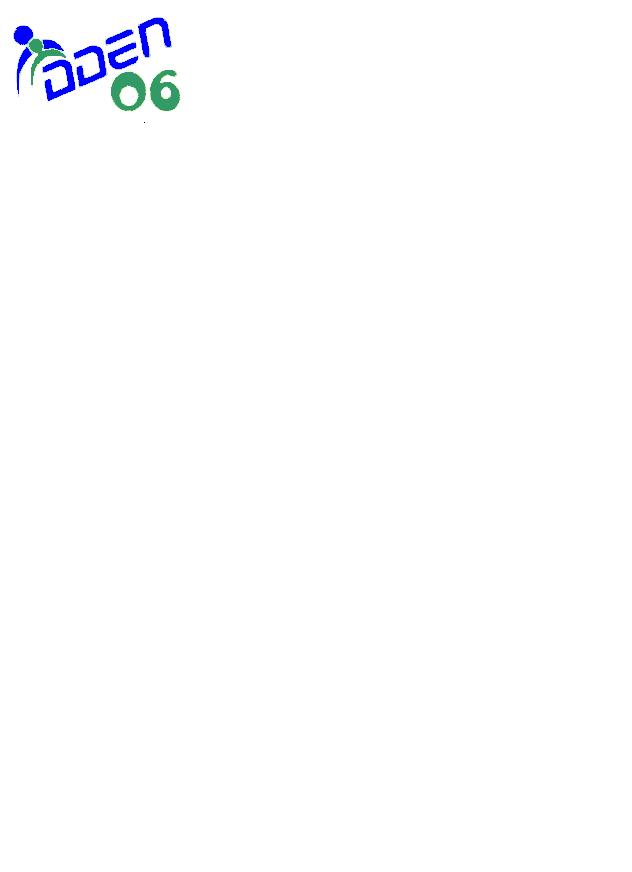                           des ALPES MARITIMESMembres du Bureau au 13 juin 2023Président :                          Monsieur Jean MOREAU                                                      7, rue Raiberti                                                Tél : 06 80 90 11 82                                                              06000 Nice                                           e-mail : jmoreaunice@numericable.frvice- présidente :                  Madame Michelle MOSNIER                                Résidence les Pugets  225, Jean GIONO                 	                Tél 04 93 14 33 90   06 03 08 26 09		            06700 Saint Laurent du var                                             e-mail : michelle.mosnier@free.fr     Secrétaire générale :           Madame Gabrièle RAU                                          La vacande-110 corniche des oliviers                                            Tél 09 50 99 98 62 -  06 12 59 33 16                                      06000 Nice                                            e-mail : gabriele.rau@hotmail.fr Secrétaire  adjoint :         Monsieur Jean-Marc GUSTAVE                     Le petit bois  416, chemin du plan des grottes 		                   Tél :    06 08 26 57 88		               06530 Saint Cézaire sur siagne                                           e-mail : jean-marc.gustave@wanadoo.fr Secrétaire adjoint   :            Monsieur Jean DOUSSY                                 Quartier St Antoine  22 chemin St Michel                                            Tél : 06 16 39 86 59                                                            06130 Grasse                                            e-mail : doussy.dden@free.fr Trésorier général :          Monsieur Claude  FRANCART                  Domaine des cistes villa 17    505 chemin de Meayne                                          Tel 06 10 61 63 57                                                          06550 La Roquette sur siagne		             e-mail : fraclo505@gmail.comTrésorière adjointe :       Madame Chantal MARTUCCI                                       3 chemin des mimosas                                          Tél  06 63 75 09 17                                                           06530 Peymeinade                                       e-mail : chantalmartucci @yahoo.fr